Letter of Support Guidelines and Examples for Conducting Human Subject Research at an External Site or Department 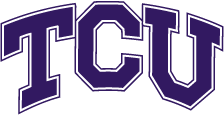 When research is being conducted at an outside institution or organization of any kind, or when the investigator is otherwise relying on the cooperation of another institution, a letter from that institution acknowledging and supporting that relationship is required. A letter of support may also be required when an investigator conducts research in a department other than their own. The organization’s administration should be contacted to determine who is authorized to provide permission. When accessing sites within a larger organization, permission may be required from more than one level of authority.Required Elements for the LetterIt must be clearly documented for the IRB that someone authorized within the organization (or department or community within a foreign country) is both aware of the research and has granted permission and support for the research. The following is offered as guidance for how a letter can appropriately demonstrate that permission and support for the research has been obtained.Letter of support must be printed on the facility’s letterhead, signed by the administrator, and include the following:A statement that the site administrator has reviewed the research and has found it appropriate for the population of that facility;A statement that the site administrator acknowledges the conduct of research activities on site and if applicable, indicating there are appropriate resources available to conduct the research;Contact information for an individual who will represent the facility in matter related to the conduct of human subject’s research; andA statement that based on the risk associated with the research, there are adequate provisions to handle unanticipated problems and/or adverse eventsSigned and dated by the site administrator, with his/her title below the signature line.Example #1 For formatting use only don not copy pasteDecember 18, 2020I acknowledge this study and agree to have the investigators recruit participants for the study according to the safety guidelines outlined.Example #2 For formatting use only don not copy paste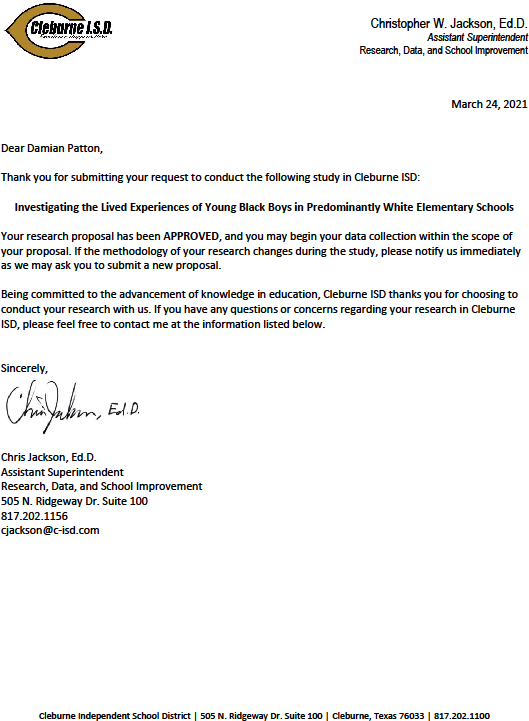 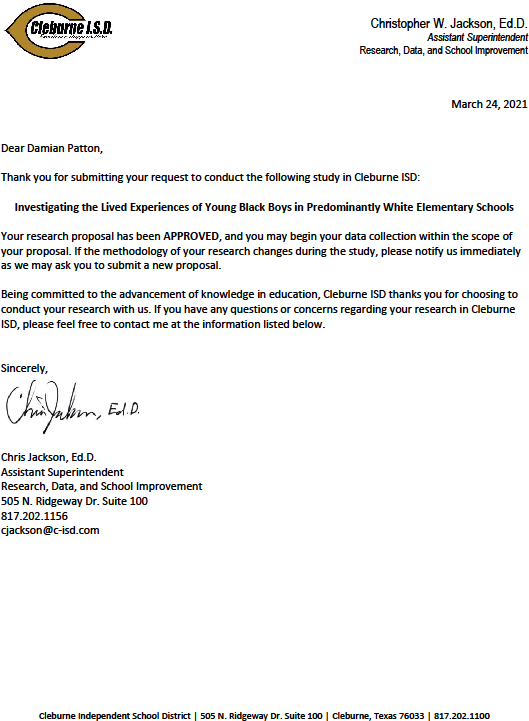 